Езоп байки (грец. Αίσωπος, жив у VI столітті до н. е.) — видатний байкар, засновник жанру байки, «Батько байки».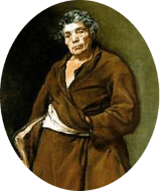 Писав байки, де героями були тварини, наповнював свої оповіді повчаннями та мораллю. Точну кількість байок не встановлено, але вважається, що Езопу належить близько 400 байок. В образах тварин висміював недалеких і темних людей, їхні недоліки і захланність. Жодних його рукописів і оригіналів творів до наших днів не дійшло.Чимало байок запозичили у Езопа та використали їх відомі нам автори: Жан Лафонтен та Леонід Глібов.Езоп біографіяПерший грецький історіограф Геродот свідчить, що Езоп народився у Фригії (Мала Азія) був рабом аристократа Ксанфа на острові Самос; отримавши волю, подорожував Грецією, Вавилонією та Єгиптом.Езоп цікаві факти з життяЕзоп був невеликим на зріст, некрасивим і горбатим. Мав гострий розум і умів створювати байки. Його перший господар вирішив продати балакучого раба, якого купив простуватий філософ Ксанф з Самосу. Езоп вразив його дотепними відповідями. Коли Ксанф спитав Езопа, чи той хоче, щоб він його купив, Езоп нібито відповів: «А хіба тобі не все одно, чого я хочу? Купи мене в радники, тоді й запитуй.Розвиток жанру байкиБайкам Езопа притаманний дидактизм. У байках присутній повчальний висновок («мораль байки»), зазвичай знаходиться наприкінці твору. Деякі байкарі згодом розміщували мораль також на початку своїх творів.«Батько байки» засуджує людські вади.Важливим атрибутом Езопових байок є їхня алегоричність — зображення реальних осіб, явищ і предметів з використанням асоціацій. Наприклад, Вовк у байці «Вовк і Ягня» є алегорією жорстокості, брутальної влади.Езоп і українська літератураЧимало сюжетів «Езопових байок» набули поширення у літературі — всі європейські письменники, які складали байки, певним чином були спадкоємцями Езопа. Наслідування можна простежити в українській літературі, зокрема у творчості Г. Сковороди, П. Гулака-Артемовського, Є. Гребінки, Л. Глібова, І. Франка, М. Годованця та ін. Байки Езопа перекладали Т. Зіньківський, А. Білецький, Ю. Мушак.